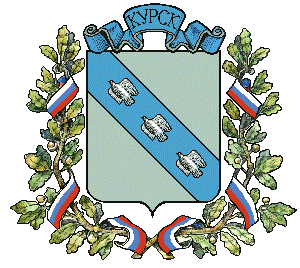 АДМИНИСТРАЦИЯ ГОРОДА КУРСКАКурской областиП О С Т А Н О В Л Е Н И Е «24» июня 2022 года                                                                         № 377О признании утратившими силу некоторых постановлений Администрации города Курска В целях приведения муниципальных правовых актов города Курска                   в соответствие с постановлением Администрации города Курска                                      от 16.01.2020 № 52 «Об утверждении реестра муниципальных услуг муниципального образования «Город Курск» ПОСТАНОВЛЯЮ:Признать утратившими силу:постановление Администрации города Курска от 27.11.2013 № 4256                 «Об утверждении административного регламента комитета социальной защиты населения города Курска по предоставлению муниципальной услуги «Подтверждение права детей первых двух лет жизни на бесплатное обеспечение специальными и молочными продуктами питания»;постановление Администрации города Курска от 13.01.2017 № 67                     «О внесении изменений в постановление Администрации города Курска                       от 27 ноября 2013 года № 4256»;пункт 6 постановления Администрации города Курска от 28.04.2017                № 1060 «О внесении изменений в некоторые правовые акты Администрации города Курска»;постановление Администрации города Курска от 29.01.2021                                   № 44 «Об утверждении административного регламента предоставления комитетом социальной защиты населения города Курска муниципальной услуги «Признание жителей города Курска малоимущими в целях постановки на учет в качестве нуждающихся в жилых помещениях муниципального жилищного фонда по договорам социального найма».2. Управлению информации и печати Администрации города Курска (Бочарова Н.Е.) обеспечить опубликование настоящего постановления                     в газете «Городские известия».3. Управлению делами Администрации города Курска (Калинина И.В.) обеспечить размещение настоящего постановления на официальном сайте Администрации города Курска в информационно-телекоммуникационной сети «Интернет».4. Постановление вступает в силу со дня его официального опубликования.Глава города Курска                                                                                  И. Куцак